Kent  Archery  Associationwww.archerykent.org.uk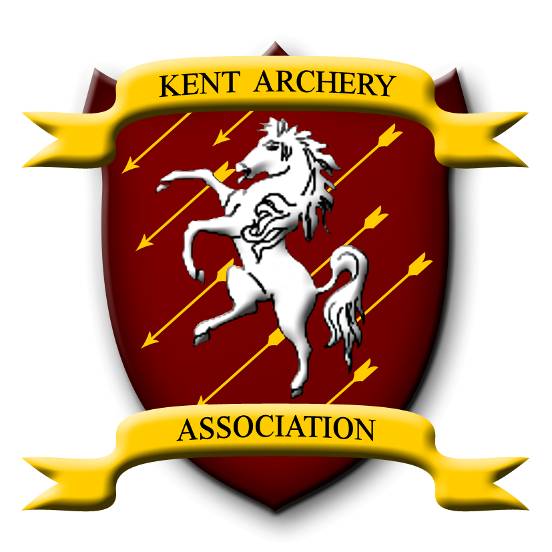 County RecordsVolume 4 – Clout ArcheryPage intentionally left blankCompound UnlimitedLadies - SeniorLadies - Junior Under 18Ladies - Junior Under 16Ladies - Junior Under 14Gentlemen - SeniorGentlemen - Junior Under 18Gentlemen - Junior Under 16Gentlemen - Junior Under 14Gentlemen - Junior Under 12Recurve FreestyleLadies - SeniorLadies - Junior Under 18Ladies - Junior Under 16Ladies - Junior Under 14Gentlemen - SeniorGentlemen - Junior Under 18Gentlemen - Junior Under 16Gentlemen - Junior Under 14Gentlemen - Junior Under 12Recurve BarebowLadies - SeniorLadies - Junior Under 18Ladies - Junior Under 16Ladies - Junior Under 14Gentlemen - SeniorGentlemen - Junior Under 18Gentlemen - Junior Under 16Gentlemen - Junior Under 14Gentlemen - Junior Under 12LongbowLadies - SeniorLadies - Junior Under 18Ladies - Junior Under 16Ladies - Junior Under 14Gentlemen - SeniorGentlemen - Junior Under 18Gentlemen - Junior Under 16Gentlemen - Junior Under 14Gentlemen - Junior Under 12Closed RecordsCompound LimitedGentlemen - SeniorRecurve FreestyleGentlemen - JuniorVersion:2011-09-05Issue Date:05 September 2011RoundsNameClubScoreDate1-way - single	140 ydMrs. J. WrightMedway Archers80Oct 19911-way - double	140 ydMrs. J. WrightMedway Archers197Oct 19912-way - single	140 yd2-way - double	140 ydMrs. R. HerridgeSTC Archery Club234Jun 1991RoundsNameClubScoreDate1-way - single	120 yd1-way - double	120 yd2-way - single	120 yd2-way - double	120 ydRoundsNameClubScoreDate1-way - single	100 yd1-way - double	100 yd2-way - single	100 yd2-way - double	100 ydRoundsNameClubScoreDate1-way - single	80 yd1-way - double	80 yd2-way - single	80 yd2-way - double	80 ydMiss H. GreavesAshford Archers107Apr 1992RoundsNameClubScoreDate1-way - single	180 yd1-way - double	180 ydJ. HoweBowmen of Sibertswold108Aug 19862-way - single	180 ydE. VincerLeaves Green Bowmen105Oct 19832-way - double	180 ydM. HerridgeSTC Archery Club206Oct 1991RoundsNameClubScoreDate1-way - single	140 ydMstr. I. MargetsBlack Lion Archery Club106Oct 19881-way - double	140 yd2-way - single	140 yd2-way - double	140 ydMstr. I. MargetsBlack Lion Archery Club101Oct 1988RoundsNameClubScoreDate1-way - single	120 ydMstr. A. MargetsBlack Lion Archery Club86Oct 19881-way - double	120 yd2-way - single	120 yd2-way - double	120 ydMstr. A. MargetsBlack Lion Archery Club153Oct 1988RoundsNameClubScoreDate1-way - single	100 yd1-way - double	100 yd2-way - single	100 yd2-way - double	100 ydRoundsNameClubScoreDate1-way - single	80 yd1-way - double	80 yd2-way - single	80 yd2-way - double	80 ydRoundsNameClubScoreDate1-way - single	140 ydMrs. B. AmerBlack Lion Archery Club118Oct 19881-way - double	140 ydMiss S. WestTonbridge Archery Club218Aug 19902-way - single	140 ydMrs. F. TrinderCanterbury Archers176Oct 19882-way - double	140 ydMrs. B. AmerBlack Lion Archery Club240Oct 1988RoundsNameClubScoreDate1-way - single	120 yd1-way - double	120 yd2-way - single	120 ydMiss E. GilbertWeald Archers115????2-way - double	120 ydMiss E. GilbertWeald Archers219????RoundsNameClubScoreDate1-way - single	100 yd1-way - double	100 yd2-way - single	100 ydMiss E. GilbertWeald Archers114????2-way - double	100 ydMiss E. GilbertWeald Archers218????RoundsNameClubScoreDate1-way - single	80 yd1-way - double	80 ydMiss A. PageKelsey Park Archers4619922-way - single	80 ydMiss E. GilbertWeald Archers108????2-way - double	80 ydMiss E. GilbertWeald Archers223????RoundsNameClubScoreDate1-way - single	180 yd1-way - double	180 yd2-way - single	180 ydG. GolderCanterbury Archers131Nov 19882-way - double	180 ydR. DunkleyDark Horse Bowmen201Oct 1991RoundsNameClubScoreDate1-way - single	140 yd1-way - double	140 ydMstr. M. BangertonKelsey Park Archers171Oct 19882-way - single	140 ydMstr. S. SaunterWeald Archers124????2-way - double	140 ydMstr. S. SaunterWeald Archers240????RoundsNameClubScoreDate1-way - single	120 yd1-way - double	120 ydMstr. B. EdgeKelsey Park Archers157Oct 19882-way - single	120 ydMstr. J. SherwoodWelcome Bowmen65Oct 19932-way - double	120 ydMstr. J. SherwoodWelcome Bowmen175Oct 1993RoundsNameClubScoreDate1-way - single	100 yd1-way - double	100 ydMstr. J. FowlerKelsey Park Archers19219922-way - single	100 yd2-way - double	100 ydMstr. P. LoganWeald Archers256????RoundsNameClubScoreDate1-way - single	80 yd1-way - double	80 ydMstr. S. FowlerKelsey Park Archers89Oct 19912-way - single	80 ydMstr. B. DavisCanterbury Archers2-way - double	80 ydMstr. T. MilesThanet Archery Club13Oct 1993RoundsNameClubScoreDate1-way - single	140 ydMiss C. MidrouilletAllington Castle Archers9807 Aug 20111-way - double	140 yd2-way - single	140 yd2-way - double	140 ydMiss C. MidrouilletAllington Castle Archers6016 Jun 2011RoundsNameClubScoreDate1-way - single	120 yd1-way - double	120 yd2-way - single	120 yd2-way - double	120 ydRoundsNameClubScoreDate1-way - single	100 yd1-way - double	100 yd2-way - single	100 yd2-way - double	100 ydRoundsNameClubScoreDate1-way - single	80 yd1-way - double	80 yd2-way - single	80 yd2-way - double	80 ydRoundsNameClubScoreDate1-way - single	180 yd1-way - double	180 yd2-way - single	180 yd2-way - double	180 ydN. RichardsonAllington Castle Archers10516 Jun 2011RoundsNameClubScoreDate1-way - single	140 yd1-way - double	140 yd2-way - single	140 yd2-way - double	140 ydRoundsNameClubScoreDate1-way - single	120 yd1-way - double	120 yd2-way - single	120 yd2-way - double	120 ydRoundsNameClubScoreDate1-way - single	100 yd1-way - double	100 yd2-way - single	100 yd2-way - double	100 ydRoundsNameClubScoreDate1-way - single	80 yd1-way - double	80 yd2-way - single	80 yd2-way - double	80 ydRoundsNameClubScoreDate1-way - single	140 yd1-way - double	140 yd2-way - single	140 yd2-way - double	140 ydRoundsNameClubScoreDate1-way - single	120 yd1-way - double	120 yd2-way - single	120 yd2-way - double	120 ydRoundsNameClubScoreDate1-way - single	100 yd1-way - double	100 yd2-way - single	100 yd2-way - double	100 ydRoundsNameClubScoreDate1-way - single	80 yd1-way - double	80 yd2-way - single	80 yd2-way - double	80 ydRoundsNameClubScoreDate1-way - single	180 yd1-way - double	180 ydC. R. HillTen-Ring Archery Club126Aug 20062-way - single	180 yd2-way - double	180 ydC. R. HillTen-Ring Archery Club99Jun 2006RoundsNameClubScoreDate1-way - single	140 yd1-way - double	140 yd2-way - single	140 yd2-way - double	140 ydRoundsNameClubScoreDate1-way - single	120 yd1-way - double	120 ydMstr. R. DavisKelsey Park Archers37Oct 19912-way - single	120 yd2-way - double	120 ydRoundsNameClubScoreDate1-way - single	100 yd1-way - double	100 yd2-way - single	100 yd2-way - double	100 ydRoundsNameClubScoreDate1-way - single	80 yd1-way - double	80 yd2-way - single	80 yd2-way - double	80 ydRoundsNameClubScoreDate1-way - single	180 ydS. BakerBourne Archers105Aug 19931-way - double	180 ydS. BakerBourne Archers218Aug 19932-way - single	180 ydS. BakerBourne Archers101Oct 19932-way - double	180 ydS. BakerBourne Archers203Oct 1993RoundsNameClubScoreDate1-way - double	180 ydMstr. M. FowlerKelsey Park Archers104Oct 1988